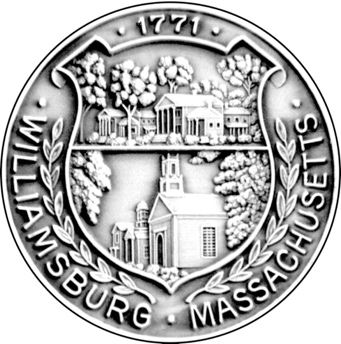 POSTED IN ACCORDANCE WITH THE PROVISIONSOF MGL 30A §§18-25Williamsburg Council on Aging Advisory Board Weds. 		October 19, 				2021              12:15	PM Day of Week		Month		Date		Year		TimePlace of Meeting: Williamsburg Town OfficesAGENDAI. Review and vote on Minutes of the Meeting of September 21, 2022II. Director's ReportGrants Outreach, etc.III. Staff InputIV. Old BusinessDo we have a list of anyone on the Board who needs to complete a CORI and/or conflict of interest training? IV. New BusinessDiscuss providing a community screening of the film Gen Silent, which explores the difficulties surrounding aging and healthcare in the LGBTQ+ community, perhaps in collaboration with Meekins Library in the Spring.Any Other BusinessVI. AdjournNext meeting to be held on Wed., Nov.16 at 12:15 in the Williamsburg Town Offices 